「アルコール健康障がい」かかりつけ医研修事業について〇　アコール健康障がい対策推進計画　　　　【身体科・精神科医療機関とアルコール専門医療機関の連携強化】について《主な取り組み内容》＃１：身体科における簡易介入方法や連携方法のマニュアル作成＃２：研修等の機会による周知　　　　　　＃３：連携による早期発見・早期治療　　　　《目標値》「身体科・精神科医療機関とアルコール専門医療機関の連携を強化する」　　　　2023年度－研修受講者　1000人　　１　マニュアル等指導教材の作成①かかりつけ医向け「アルコール問題のある人への簡易介入マニュアル」の作成（H30.2.23）　　　　　　②患者指導・治療シート（6種類）　　　　　　　→①②ともに、府Webページで公開（ダウンロード可）　　　　２　かかりつけ医向け研修①かかりつけ医研修の開催（大阪府医師会への委託事業）　【医師の参加数：74名】平成31年2月23日（土）大阪府医師会館　　　　　　　※別添　研修資料（冊子）②かかりつけ医向け動画教材（3種類）の作成　【ⅰ治療介入の重要性、ⅱ治療の実際「節酒編」、ⅲ治療の実際「断酒編」】　　　　　　　　→大阪府医師会　Webページに公開（ダウンロード可）　　　　　　　　→府Webページで公開（ダウンロード可）　③他機関との協働による研修の企画（令和元年度）　　　　　　④令和元年度　研修会の開催状況　　　　　　　　　　　　【医師の参加数　　計：544名】　《　参考　》：作成した教材等の府Webページにおける公開〇ホーム > 健康・医療 > 健康 > アルコール健康障がい対策　かかりつけ医向け「治療介入に関する資料」について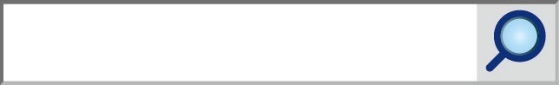 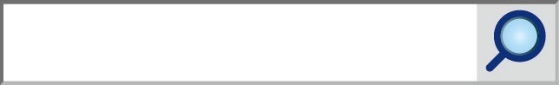 １民間企業との協働①令和元年5月15日（水）57名２産業医研修（大阪府医師会）令和元年8月4日（日）　375名３大阪府精神科診療所協会研修会令和元年8月24日（土）75名４民間企業との協働②令和元年8月27日（火）　30名５泉佐野泉南医師会（泉南市支部勉強会）令和元年8月29日（木）7名